Publicado en Córdoba el 05/12/2013 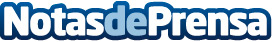 Nuevas formas de rentabilizar los productos infantiles. Minimundoshop: Nueva tienda online de productos seminuevos para bebés       Datos de contacto:Vanesa627475031Nota de prensa publicada en: https://www.notasdeprensa.es/nuevas-formas-de-rentabilizar-los-productos Categorias: Sociedad Infantil E-Commerce Solidaridad y cooperación Ocio para niños http://www.notasdeprensa.es